Koninklijke Gilde Karel de Goede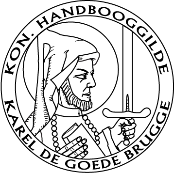 Schieting gejond door: ………………………………………………  Datum: ………………………Geachte confrater,Gelieve hieronder de door u bepaalde prijzen aan te duiden naast de nummers die ter verduidelijking op de getekende wip vermeld staan.  Het nummer 11 is de boete- of prijsvogel.  Er moeten minstens 13 vogels op de eerste wip ingevuld worden: 1, 2, 3, 4, 5, 6, 7, 12, 13, 14, 15, blauwe vogel (bekend of niet) en de meeste witte; daarbij verplicht 4 bonnen van minimum 15 €, aan te kopen bij de Stadhouder.  Elke bijkomende bon heeft een minimumwaarde van 10 €. Er wordt steeds een uil op de wip gezet.  Het is niet verplicht deze vogel van een prijs te voorzien.  De prijzen van de 1e wip worden eigendom van de Gilde waarbij overblijvende bederfbare prijzen, met uitzondering van de bonnen, verloot worden.AANGEDUIDE NUMMERS (1e wip)1.	__________________________________2.	__________________________________3.	__________________________________4.	__________________________________5.	__________________________________6.	__________________________________7.	__________________________________8.	__________________________________9.	__________________________________10.	__________________________________12.	__________________________________13.	__________________________________		AANGEDUIDE NUMMERS (2e wip)14.	__________________________________		21. (=1)  ____________________________15.	__________________________________		22. (=2)  ____________________________Blauwe vogel:	___________________________		23. (=3)  ____________________________Meeste witte:	___________________________		24. (=4)  ____________________________Uil:	__________________________________		25. (=5)  ____________________________AANGEDUIDE NUMMERS (3e wip)				26. (=6)  ____________________________31. (=1)	____________________________		27. (=7)  ____________________________
